Hocus Pocus Cat Hotel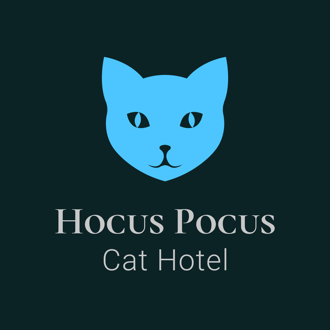 2 Dalhams, Poole Street,CavendishSuffolkCO10 8BE07922 665131joanne@hocuspocuscathotel.comBOOKING FORMPlease complete this form to request a reservation at Hocus Pocus Cat Hotel.A non-refundable deposit, which is equivalent to three days boarding, secures your booking.NB: We are not open to the public for arrival or departure on Sundays or Bank Holidays.ImportantPlease note that we cannot accept your cat for boarding without an up-to-date record of vaccination which is to be kept on site throughout the duration of your cat’s stay.  The course of vaccinations and routine treatment for fleas and worms must have been completed at least 2 weeks before the first date of boarding. Please ask if you are unsure. Details of Cat 1Feeding Preferences:
It is important that your cat sticks to the diet they’re on at home or they may lose weight, experience diarrhoea and vomiting or may even refuse to eat.Please specify which food you would like us to feed your cat(s) from the choices below.  All the food we provide is adult, please specify if they require Kitten or Senior. DRY Food: Whiskas, Go Cat, IamsWET Food: Whiskas in Jelly or Gravy, Sheba in Jelly or Gravy I would like my cat to eat the food you provide I will provide my own food and will bring enough for the duration of my cat(s) stayMedical RequirementsThe 2018 Regulations encourage the use of toys and puzzle feeders to enrich your cat’s experience of a cattery.Additional Information which will enable your cat to have a pleasant stay:WhatsAppOnly complete this section if you wish to be updated/sent pictures of your cat’s holiday.If you wish to bring your cat’s favourite toy, bedding, scratching post etc. you are most welcome.Please ensure your cat is transported in a secure and escape proof container.I have read and agree to the Data Protection and Privacy Policy.Signature ……………………………………………….    Date ……………………….…………………….Print Name ……………………………………………………….I have read and agree to the Terms and Conditions in relation to this booking.Signature ……………………………………………….    Date …………………………….……………Print Name ……………………………………………………….Arrival Date & Time:Departure Date & Time:Departure Date & Time:Departure Date & Time:Owners Full Name:Address:Home Tel:Mobile: Email Address:Emergency Contact 1:(Name, Address and Telephone No.)Please select someone other than yourself.Please select someone other than yourself.Please select someone other than yourself.Please select someone other than yourself.Please select someone other than yourself.Emergency Contact 2:(Name, Address and Telephone No.)Please select someone other than yourself.Please select someone other than yourself.Please select someone other than yourself.Please select someone other than yourself.Please select someone other than yourself.Veterinary Practice:(Name, Address and Telephone No.)Cat’s Name:Breed:Colour:Age:Sex:Neutered:All cats over 6 months must be neuteredAll cats over 6 months must be neuteredInsured:If yes, provide details: If yes, provide details: If yes, provide details: If yes, provide details: Vaccination Date:Microchip No.IMPORTANT: Please supply a scan/photo of your cat(s) vaccination card for evidence of vaccination along with this booking form. This must include the cat(s) name/details page and vaccinations page. You will still need to bring the vaccination card with you when you drop off your cat. IMPORTANT: Please supply a scan/photo of your cat(s) vaccination card for evidence of vaccination along with this booking form. This must include the cat(s) name/details page and vaccinations page. You will still need to bring the vaccination card with you when you drop off your cat. IMPORTANT: Please supply a scan/photo of your cat(s) vaccination card for evidence of vaccination along with this booking form. This must include the cat(s) name/details page and vaccinations page. You will still need to bring the vaccination card with you when you drop off your cat. IMPORTANT: Please supply a scan/photo of your cat(s) vaccination card for evidence of vaccination along with this booking form. This must include the cat(s) name/details page and vaccinations page. You will still need to bring the vaccination card with you when you drop off your cat. IMPORTANT: Please supply a scan/photo of your cat(s) vaccination card for evidence of vaccination along with this booking form. This must include the cat(s) name/details page and vaccinations page. You will still need to bring the vaccination card with you when you drop off your cat. Name of flea treatment used:Date of last flea treatment:Date of last flea treatment:Name of worming treatment used: Date last wormed:Date last wormed:My cat is usually allowed to go outside:Yes / NoUsual Cat Litter used at home:Name of cat food to be fed:Time of feeding and quantity required: For example: medical history, previous injury, current treatments, behaviour issues, mobility issues.Please indicate your consent or otherwise to their use. Please tick all that apply. I wish my cat to continue using the toys I bring into the cattery for him/her to play with. My cat doesn’t play with toys.  My cat would enjoy using a puzzle feeder and I consent to its use in the cattery.  My cat would enjoy playing with toys in the cattery and I consent to their use. All toys used in the cattery are designed specifically for use by cats and are clean and disinfectedFor example: Likes a fuss, likes to be left alone, friendly, etc.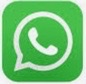 WhatsApp Tel No.   Frequency:Once during stayTwice during stayThree times during stay